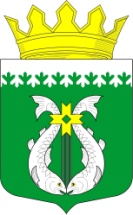 РОССИЙСКАЯ ФЕДЕРАЦИЯРЕСПУБЛИКА КАРЕЛИЯАДМИНИСТРАЦИЯ МУНИЦИПАЛЬНОГО ОБРАЗОВАНИЯ«СУОЯРВСКИЙ РАЙОН»ПОСТАНОВЛЕНИЕ    25.04.2022                                                                                                           № 356Об установлении публичных сервитутовВ соответствии с Земельным кодексом Российской Федерации, Федеральным законом от 25.10.2001 № 137-ФЗ «О введении в действие Земельного кодекса Российской Федерации», Федеральным законом от 23.06.2014 № 171-ФЗ «О внесении изменений в Земельный кодекс Российской Федерации и отдельные законодательные акты Российской Федерации», Федеральным законом от 03.08.2018 № 341-ФЗ «О внесении изменений в Земельный кодекс Российской Федерации и отдельные законодательные акты Российской Федерации», приказом Минэкономразвития от 10.10.2018 № 542 «Об утверждении требований к форме ходатайства об установлении публичного сервитута, содержанию обоснования установления публичного сервитута», Генеральным планом и Правилами землепользования и застройки Лоймольского сельского поселения Суоярвского района Республики Карелия, утвержденными решением  Совета  Лоймольского сельского поселения №18 от 18.11.2013 года, Генеральным планом и Правилами землепользования и застройки Найстенъярвского сельского поселения Суоярвского района Республики Карелия, утвержденными решением  Совета  Найстенъярвского сельского поселения №15 от 13.11.2013 года, Генеральным планом и Правилами землепользования и застройки Поросозерского сельского поселения Суоярвского района Республики Карелия, утвержденными решением  Совета депутатов муниципального образования «Суоярвский район» №111 от 27.06.2019 года,  на основании ходатайств публичного акционерного общества «Россети Северо-Запад» (далее - ПАО «Россети Северо-Запад») » № 170/21, № 171/21, № 172/21, № 173/21, № 174/21, № 175/21, № 176/21, № 177/21, № 178/21, № 179/21, № 180/21, №181/21, №182/21, №183/21, №184/21, №185/21, №186/21, №187/21, №188/21, №189/21, №190/21, №191/21, №192/21 от 12.03.2021 (ИНН 7802312751, ОГРН 1047855175785), в соответствии с договором субподряда № 14/09/2020 от 14.09.2020 г., заключенным с ООО «МОРИОН» и ООО «Деловой центр» (договор подряда № 110/159/20 от 25.02.2020 г., заключенный с ООО «МОРИОН» и ПАО «Россети Северо-Запад»), Найстенъярвского сельского поселения, Поросозерского сельского поселения, Лоймольского сельского поселения  схемами расположения границ сервитута на кадастровом плане территории, ответом казенного учреждения Республики Карелия «Управление автомобильных дорог Республики Карелия» № 1013 от 14.04.2021, ввиду отсутствия заявлений иных лиц, являющихся правообладателями земельных участков, об учете их прав (обременений прав):Установить публичные сервитуты в соответствии с прилагаемыми схемами расположения границ сервитутов на кадастровом плане территории, в отношении земельных участков по перечню согласно приложению № 1 к настоящему постановлению, расположенных по адресам:- Республика Карелия, Суоярвский район, п.Лахколампи, ул. Зеленая, ул.Победа, ул.Молодежная, ул.Школьная, ул.Главная, ул.Северная, ул.Приозерная, ул.Тихая;-   Республика Карелия, Суоярвский район, п.Леппянниэми;-   Республика Карелия, Суоярвский район, п.Найстенъярви;-  Республика Карелия, Суоярвский район, п.Поросозеро, ул.Центральная, ул.Сплавная, ул.Горького, ул.Школьная, ул.1-ая Новая,  ул.40 лет Победы, ул.Больничная, ул.70 лет ВЛКСМ, ул.Красный Бор, ул.Приозерная, ул.Набережная, ул.Гористая, ул.2-ая Гористая, ул.Подгорная, ул.Гаражная, ул.Ленина, ул.Советская, ул.Пионерская, ул.Октябрьская, ул.Пограничная, ул.Гарлоева, ул.Железнодорожная, ул.Петровская, ул.Студенческая;- Республика Карелия, Суоярвский район, п.Турханваара;- Республика Карелия, Суоярвский район, п.Костамукса, ул.Лесная;- Республика Карелия, Суоярвский район, п.Лоймола, ул.Сортавальское шоссе, ул.Новая, ул.Поселковая, ул.Пролетарская, ул.Вокзальная, ул.Лесная, ул.Приозерная, ул.Студенческая, ул.Центральная, ул.Заозерная, ул.Набережная, ул.Карьерная;- Республика Карелия, Суоярвский район, п.Пийтсиеки, ул.Центральная, ул.Приозерная, ул.Набережная, ул.Гагарина, ул.Пионерская, ул.Новая, ул.38-ми Комсомольцев, ул.Шоссейная, пер.Школьный;- Республика Карелия, Суоярвский район, п.Суоеки, ул.Шуйская, ул.Октября, ул.Ленина, ул.Набережная, ул.Комсомольская.   Цель установления публичных сервитутов: в соответствии с п. 1 ст. 39.37 Земельного кодекса РФ, ст. 3.6 Федерального  закона от 25.10.2001 № 137-ФЗ «О введении в действие Земельного кодекса Российской Федерации», для размещения объектов электросетевого хозяйства, их неотъемлемых технологических частей, если указанные объекты являются объектами федерального, регионального или местного значения, либо необходимы для организации электроснабжения населения, подключения (технологического присоединения) к сетям инженерно-технического обеспечения.Срок публичных сервитутов -  49 (сорок девять) лет.Срок, в течение которого использование земельных участков (их частей) и (или) расположенных на них объектов недвижимости в соответствии с их разрешенным использованием будет невозможно или существенно затруднено в связи с осуществлением деятельности, для обеспечения которой устанавливаются публичные сервитуты (при возникновении таких обстоятельств) - 49 (сорок девять) лет.Порядок установления зон с особыми условиями использования территорий и содержание ограничений прав на земельные участки в границах таких зон установлен Постановлением Правительства РФ от 24.02.2009 № 160 «О порядке установления охранных зон объектов электросетевого хозяйства и особых условий использования земельных участков, расположенных в границах таких зон». В соответствии с п.3 и п.4 ст.3.6 Федерального закона от 25.10.2001 года  №137-ФЗ «О введении в действие Земельного кодекса Российской Федерации» плата за публичные сервитуты не устанавливается в том числе в случае установления публичного сервитута в отношении земельных участков, находящихся в частной собственности.Утвердить границы публичных сервитутов в соответствии с прилагаемыми схемами расположения границ сервитутов на кадастровом плане территории согласно Приложениям №1  к настоящему постановлению.ПАО «Россети Северо-Запад»: Имеет права и несет обязанности, предусмотренные ст. 39.50 Земельного кодекса РФ.Обязано привести земельные участки в состояние, пригодное для их использования в соответствии с разрешенным использованием, в срок не позднее, чем три месяца после завершения строительства, капитального или текущего ремонта, реконструкции, эксплуатации, консервации, сноса инженерного сооружения, для размещения которого были установлены публичные сервитуты (п. 8 ст. 39.50 Земельного кодекса РФ). Вправе заключить с правообладателями земельных участков соглашения об осуществлении публичного сервитута в соответствии с п. 6 ст. 3.6. Федерального закона от 25.10.2001 № 137-ФЗ «О введении в действие Земельного кодекса Российской Федерации».Администрации муниципального образования «Суоярвский район»: Направить копию настоящего постановления правообладателям земельных участков, в отношении которых принято решение об установлении публичного сервитута.Направить копию настоящего постановления и описание местоположения границ публичных сервитутов в орган регистрации прав.Направить обладателю публичных сервитутов копию настоящего постановления об установлении публичных сервитутов, сведения о лицах, являющихся правообладателями земельных участков, способах связи с ними, копии документов, подтверждающих права на земельные участки.Публичные сервитуты считаются установленными со дня внесения сведений о них в Единый государственный реестр недвижимости.Глава Администрации     	                                                                                Р.В. ПетровРазослать: Дело, МКУ «ЦУМИ и ЗР Суоярвского района» - 2Приложение № 1К Постановлению администрацииМО «Суоярвский район»№ 356 от 25.04.2022Перечень земельных участков, в отношении которых установлен публичный сервитутЛахколампиул.Зеленая10:16:40302:147ВЛ-0,4 кВ от ТП-5Лахколампиул.Зеленая10:16:40307:101ВЛ-0,4 кВ от ТП-5Лахколампиул.Победа10:16:40306:86ВЛ-0,4 кВ от ТП-5Лахколампиул.Молодежная10:16:40305:144ВЛ-0,4 кВ от ТП-5Лахколампиул.Школьная10:16:40306:73ВЛ-0,4 кВ от ТП-5Лахколампи10:16:40306:44ВЛ-0,4 кВ от ТП-5Лахколампиул.Главная10:16:40306:210ВЛ-0,4 кВ от ТП-5Лахколампиул.Главная10:16:40306:209ВЛ-0,4 кВ от ТП-5ЛахколампиВЛ-0,4 кВ от ТП-6Лахколампиул.Северная10:16:40308:37ВЛ-0,4 кВ от ТП-6Лахколампиул.Северная10:16:40310:103ВЛ-0,4 кВ от ТП-6Лахколампиул.Приозерная10:16:40309:140ВЛ-0,4 кВ от ТП-7Лахколампиул.Тихая10:16:40309:1ВЛ-0,4 кВ от ТП-7ЛахколампинетВЛ-0,4 кВ от ТП-11Леппянниэми10:16:0:7209ВЛ-0,4 кВ от ТП-13Леппянниэми10:16:0:7211ВЛ-0,4 кВ от ТП-13Леппянниэми10:16:50203:9ВЛ-0,4 кВ от ТП-13Найстенъярвинет кад.№ВЛ-0,4 кВ от ТП-17Поросозероул.Центральная10:16:20113:110ВЛ-0,4 кВ от ТП-1Поросозеро10:16:0:7332ВЛ-0,4 кВ от ТП-1Поросозероул.Сплавная10:16:0:7014ВЛ-0,4 кВ от ТП-1Поросозеро10:16:20106:2ВЛ-0,4 кВ от ТП-1Поросозеро10:16:20113:124ВЛ-0,4 кВ от ТП-1Поросозероул.Центральная10:16:20113:75ВЛ-0,4 кВ от ТП-1Поросозеро10:16:20113:69ВЛ-0,4 кВ от ТП-1Поросозероул.Горького10:16:20113:123ВЛ-0,4 кВ от ТП-1Поросозероул.Горького10:16:0:6997ВЛ-0,4 кВ от ТП-1Поросозеро10:16:0:7359ВЛ-0,4 кВ от ТП-1Поросозероул.Центральная10:16:20108:1ВЛ-0,4 кВ от ТП-1Поросозероул.Центральная10:16:20108:17ВЛ-0,4 кВ от ТП-1Поросозероул.Центральная10:16:20108:16ВЛ-0,4 кВ от ТП-1Поросозероул.Школьная10:16:20104:128ВЛ-0,4 кВ от ТП-5Поросозероул.Школьная10:16:20104:129ВЛ-0,4 кВ от ТП-5Поросозероул.Школьная10:16:20104:252ВЛ-0,4 кВ от ТП-5Поросозероул.Школьная10:16:20104:41ВЛ-0,4 кВ от ТП-5Поросозероул.Школьная10:16:20104:131ВЛ-0,4 кВ от ТП-5Поросозеропер.Школьный10:16:20104:123ВЛ-0,4 кВ от ТП-5Поросозероул.1-ая Новая10:16:20104:133ВЛ-0,4 кВ от ТП-5Поросозероул.1-ая Новая10:16:20104:130ВЛ-0,4 кВ от ТП-5Поросозероул.40 лет ПобедыВЛ-0,4 кВ от ТП-5Поросозероул.Центральная10:16:20104:250ВЛ-0,4 кВ от ТП-5Поросозероул.Центральная10:16:20104:106ВЛ-0,4 кВ от ТП-5Поросозероул.40 лет Победы10:16:0:7003ВЛ-0,4 кВ от ТП-5Поросозероул.40 лет Победы10:16:20104:253ВЛ-0,4 кВ от ТП-5Поросозероул.40 лет Победы10:16:20106:145ВЛ-0,4 кВ от ТП-5Поросозероул.Сплавная10:16:0:7014ВЛ-0,4 кВ от ТП-5Поросозероул.Сплавная10:16:20106:258ВЛ-0,4 кВ от ТП-5Поросозероул.Больничная10:16:0:6995ВЛ-0,4 кВ от ТП-5Поросозероул.70 лет ВЛКСМ10:16:0:7005ВЛ-0,4 кВ от ТП-5Поросозероул.Красный Бор10:16:0:7018ВЛ-0,4 кВ от ТП-14Турханваара10:16:0:7328ВЛ-0,4 кВ от ТП-14Турханваара10:16:50301:113ВЛ-0,4 кВ от ТП-14Поросозероул.Центральная10:16:20102:24ВЛ-0,4 кВ от ТП-7Поросозероул.Приозерная10:16:20102:114ВЛ-0,4 кВ от ТП-7Поросозероул.Приозерная10:16:20102:234ВЛ-0,4 кВ от ТП-7Поросозероул.Приозерная10:16:20102:233ВЛ-0,4 кВ от ТП-7Поросозероул.Приозерная10:16:20102:95ВЛ-0,4 кВ от ТП-7Поросозероул.Приозерная10:16:20102:232ВЛ-0,4 кВ от ТП-7Поросозероул.Приозерная10:16:20102:112ВЛ-0,4 кВ от ТП-7Поросозероул.Приозерная10:16:20102:111ВЛ-0,4 кВ от ТП-7Поросозероул.Набережная10:16:20102:96ВЛ-0,4 кВ от ТП-7Поросозероул.Набережная10:16:20102:93ВЛ-0,4 кВ от ТП-7Поросозероул.Центральная10:16:20102:115ВЛ-0,4 кВ от ТП-7ПоросозероВЛ-0,4 кВ от ТП-7Поросозероул.Центральная10:16:20101:10ВЛ-0,4 кВ от ТП-7Поросозероул.Набережная10:16:20102:94ВЛ-0,4 кВ от ТП-7Поросозероул.Центральная10:16:20102:238ВЛ-0,4 кВ от ТП-7Поросозероул.Набережная10:16:0:7012ВЛ-0,4 кВ от ТП-7Поросозероул.Набережная10:16:20105:21ВЛ-0,4 кВ от ТП-7Поросозероул.Центральная10:16:20105:173ВЛ-0,4 кВ от ТП-7Поросозероул.Набережная10:16:20105:172ВЛ-0,4 кВ от ТП-7Поросозероул.Набережная10:16:20105:60ВЛ-0,4 кВ от ТП-7Поросозероул.Набережная10:16:20105:53ВЛ-0,4 кВ от ТП-7Поросозероул.Набережная10:16:20105:174ВЛ-0,4 кВ от ТП-7Поросозероул.Набережная10:16:20105:59ВЛ-0,4 кВ от ТП-7Поросозероул.Центральная10:16:20105:18ВЛ-0,4 кВ от ТП-7Поросозероул.Центральная10:16:20107:166ВЛ-0,4 кВ от ТП-7Поросозероул.Сплавная10:16:0:7014ВЛ-0,4 кВ от ТП-7Поросозероул.40 лет Победы10:16:0:7003ВЛ-0,4 кВ от ТП-7Поросозероул.Центральная10:16:20107:21ВЛ-0,4 кВ от ТП-7Поросозероул.70 лет ВЛКСМ10:16:0:7005ВЛ-0,4 кВ от ТП-7Поросозероул.Центральная10:16:20104:126ВЛ-0,4 кВ от ТП-7Поросозероул.Школьная10:16:20104:131ВЛ-0,4 кВ от ТП-7Поросозероул.Центральная10:16:20104:108ВЛ-0,4 кВ от ТП-7Поросозероул.Центральная10:16:20104:250ВЛ-0,4 кВ от ТП-7Поросозероул.Центральная10:16:20101:27ВЛ-0,4 кВ от ТП-7Поросозероул.Гористая10:16:0:7000ВЛ-0,4 кВ от ТП-7Поросозероул.Гористая10:16:20101:86ВЛ-0,4 кВ от ТП-7Поросозероул.Гористая10:16:20104:251ВЛ-0,4 кВ от ТП-7Поросозеропер.Школьный10:16:20104:132ВЛ-0,4 кВ от ТП-7Поросозероул.Гористая10:16:20101:94ВЛ-0,4 кВ от ТП-7Поросозероул.Гористая10:16:20104:254ВЛ-0,4 кВ от ТП-7Поросозероул.2-ая Гористая10:16:20101:95ВЛ-0,4 кВ от ТП-7Поросозероул.Гористая10:16:20101:206ВЛ-0,4 кВ от ТП-7Костамукса10:16:0:7378ВЛ-0,4 кВ от ТП-1Костамуксаул.Лесная10:16:40403:4Костамукса10:16:0:6983Костамукса10:16:0:6986Лоймолаул.Сортавальское шоссе10:16:80104:105ВЛ-0,4 кВ от ТП-4Лоймолаул.Новая10:16:80104:103ВЛ-0,4 кВ от ТП-4Лоймолаул.Новая10:16:80104:1ВЛ-0,4 кВ от ТП-4Лоймола10:16:0:7333ВЛ-0,4 кВ от ТП-4Лоймолаул.Новая10:16:80104:114ВЛ-0,4 кВ от ТП-4Лоймолаул.Новая10:16:80104:230ВЛ-0,4 кВ от ТП-4Лоймолаул.Поселковая10:16:80104:41ВЛ-0,4 кВ от ТП-4Лоймолаул.Пролетарская10:16:80104:229ВЛ-0,4 кВ от ТП-4Лоймола10:16:80106:12ВЛ-0,4 кВ от ТП-4Лоймолаул.Вокзальная10:16:80102:545ВЛ-0,4 кВ от ТП-5Лоймолаул.Вокзальная10:16:80102:361ВЛ-0,4 кВ от ТП-5ЛоймолаСуоярвское шоссе10:16:80102:124ВЛ-0,4 кВ от ТП-5ЛоймолаСуоярвское шоссе10:16:80102:20ВЛ-0,4 кВ от ТП-5Лоймола10:16:0:7333ВЛ-0,4 кВ от ТП-5ЛоймолаСуоярвское шоссе10:16:80105:13ВЛ-0,4 кВ от ТП-5ЛоймолаСуоярвское шоссе10:16:80105:65ВЛ-0,4 кВ от ТП-5ЛоймолаСуоярвское шоссе10:16:80105:73ВЛ-0,4 кВ от ТП-5Лоймолаул.Вокзальная10:16:80105:24ВЛ-0,4 кВ от ТП-5Лоймола10:16:80105:72ВЛ-0,4 кВ от ТП-5ЛоймолаСуоярвское шоссе10:16:80105:41ВЛ-0,4 кВ от ТП-5ЛоймолаСуоярвское шоссе10:16:80102:360ВЛ-0,4 кВ от ТП-5ЛоймолаСуоярвское шоссе10:16:80102:10ВЛ-0,4 кВ от ТП-5ЛоймолаСуоярвское шоссе10:16:80102:3ВЛ-0,4 кВ от ТП-5ЛоймолаСуоярвское шоссе10:16:80102:1ВЛ-0,4 кВ от ТП-5Лоймола10:16:80102:552ВЛ-0,4 кВ от ТП-6Лоймолаул.Лесная10:16:80102:369ВЛ-0,4 кВ от ТП-6Лоймолаул.Лесная10:16:80102:105ВЛ-0,4 кВ от ТП-6Лоймолаул.Лесная10:16:80102:393ВЛ-0,4 кВ от ТП-6Лоймолаул.Лесная10:16:80102:551ВЛ-0,4 кВ от ТП-6Лоймолаул.Лесная10:16:80102:399ВЛ-0,4 кВ от ТП-6Лоймолаул.Лесная10:16:80102:365ВЛ-0,4 кВ от ТП-6Лоймолаул.Лесная10:16:80102:409ВЛ-0,4 кВ от ТП-6Лоймолаул.Лесная10:16:80102:112ВЛ-0,4 кВ от ТП-6Лоймолаул.Лесная10:16:80102:123ВЛ-0,4 кВ от ТП-6Лоймолаул.Лесная10:16:80102:104ВЛ-0,4 кВ от ТП-6Лоймолаул.Приозерная10:16:80102:395ВЛ-0,4 кВ от ТП-6Лоймолаул.Студенческая10:16:80102:374ВЛ-0,4 кВ от ТП-6Лоймолаул.Студенческая10:16:80102:373ВЛ-0,4 кВ от ТП-6Лоймолаул.Студенческая10:16:80102:7ВЛ-0,4 кВ от ТП-6Лоймолаул.Приозерная10:16:80102:416ВЛ-0,4 кВ от ТП-6Лоймолаул.Приозерная10:16:80102:542ВЛ-0,4 кВ от ТП-6Лоймолаул.Студенческая10:16:80102:410ВЛ-0,4 кВ от ТП-6Лоймолаул.Центральная10:16:80102:80ВЛ-0,4 кВ от ТП-6Лоймолаул.Центральная10:16:80102:553ВЛ-0,4 кВ от ТП-6Лоймола10:16:80102:3ВЛ-0,4 кВ от ТП-6Лоймола10:16:80103:18ВЛ-0,4 кВ от ТП-7Лоймолаул.Заозерная10:16:80103:45ВЛ-0,4 кВ от ТП-7Лоймолаул.Заозерная10:16:80103:6ВЛ-0,4 кВ от ТП-7Лоймолаул.Заозерная10:16:80103:42ВЛ-0,4 кВ от ТП-7Лоймолаул.Заозерная10:16:80103:19ВЛ-0,4 кВ от ТП-7Лоймолаул.Набережная10:16:80103:21ВЛ-0,4 кВ от ТП-7Лоймолаул.Набережная10:16:80103:2ВЛ-0,4 кВ от ТП-7Лоймолаул.Карьерная10:16:80107:69ВЛ-0,4 кВ от ТП-7Поросозеро10:16:0:7336ВЛ-0,4 кВ от ТП-8Поросозероул.Подгорная10:16:20114:26ВЛ-0,4 кВ от ТП-8Поросозероул.Подгорная10:16:20114:14ВЛ-0,4 кВ от ТП-8Поросозероул.Подгорная10:16:0:7008ВЛ-0,4 кВ от ТП-8Поросозероул.Подгорная10:16:20115:20ВЛ-0,4 кВ от ТП-8Поросозероул.Октябрьская10:16:0:7015ВЛ-0,4 кВ от ТП-8Поросозероул.Пограничная10:16:20119:29ВЛ-0,4 кВ от ТП-8Поросозероул.Пограничная10:16:20119:23ВЛ-0,4 кВ от ТП-8Поросозероул.Пограничная10:16:20119:26ВЛ-0,4 кВ от ТП-8Поросозеропер.Октябрьский10:16:0:7006ВЛ-0,4 кВ от ТП-8Поросозероул.Гарлоева10:16:0:6981ВЛ-0,4 кВ от ТП-8Поросозеропер.Октябрьский10:16:20117:67ВЛ-0,4 кВ от ТП-8Поросозеропер.Октябрьский10:16:20117:30ВЛ-0,4 кВ от ТП-8Поросозеропер.Октябрьский10:16:20118:5ВЛ-0,4 кВ от ТП-8Поросозероул.Железнодорожная10:16:0:6998ВЛ-0,4 кВ от ТП-8Поросозеропер.Октябрьский10:16:20118:25ВЛ-0,4 кВ от ТП-8Поросозероул.Петровская10:16:20119:28ВЛ-0,4 кВ от ТП-8Поросозероул.Гарлоева10:16:20120:28ВЛ-0,4 кВ от ТП-8Пийтсиекиул.Центральная10:16:70104:39ВЛ-0,4 кВ от ТП-10Пийтсиекиул.Центральная10:16:70104:42ВЛ-0,4 кВ от ТП-10Пийтсиекиул.Центральная10:16:70105:291ВЛ-0,4 кВ от ТП-10Пийтсиекиул.Центральная10:16:70104:124ВЛ-0,4 кВ от ТП-10Пийтсиекиул.Приозерная10:16:70105:413ВЛ-0,4 кВ от ТП-10Пийтсиекиул.Набережная10:16:70104:45ВЛ-0,4 кВ от ТП-10Пийтсиекиул.Набережная10:16:70104:49ВЛ-0,4 кВ от ТП-10Пийтсиекиул.Набережная10:16:70105:3ВЛ-0,4 кВ от ТП-10Поросозероул.Гаражная10:16:20405:11ВЛ-0,4 кВ от ТП-10Поросозероул.Гаражная10:16:20122:62ВЛ-0,4 кВ от ТП-10Поросозероул.Гаражная10:16:20122:63ВЛ-0,4 кВ от ТП-10Поросозероул.Гаражная10:16:0:6992ВЛ-0,4 кВ от ТП-10Поросозероул.Гаражная10:16:20122:71ВЛ-0,4 кВ от ТП-10Поросозероул.Ленина10:16:20122:73ВЛ-0,4 кВ от ТП-10Поросозероул.Советская10:16:20122:75ВЛ-0,4 кВ от ТП-10Поросозероул.Пионерская10:16:20122:74ВЛ-0,4 кВ от ТП-10Поросозероул.Гаражная10:16:20122:40ВЛ-0,4 кВ от ТП-10Поросозероул.Студенческая10:16:0:7011ВЛ-0,4 кВ от ТП-10Поросозероул.Пионерская10:16:20122:192ВЛ-0,4 кВ от ТП-10Поросозероул.Студенческая10:16:20122:193ВЛ-0,4 кВ от ТП-10Поросозероул.Студенческая10:16:20122:142ВЛ-0,4 кВ от ТП-10Поросозероул.Студенческая10:16:20122:188ВЛ-0,4 кВ от ТП-10Поросозероул.Студенческая10:16:20122:72ВЛ-0,4 кВ от ТП-10Пийтсиекиул.Центральная10:16:70104:47ВЛ-0,4 кВ от ТП-11Пийтсиекиул.Гагарина10:16:70105:77ВЛ-0,4 кВ от ТП-11Пийтсиекиул.Гагарина10:16:70105:410ВЛ-0,4 кВ от ТП-11Пийтсиекиул.Центральная10:16:70105:415ВЛ-0,4 кВ от ТП-11Пийтсиекиул.Центральная10:16:70105:414ВЛ-0,4 кВ от ТП-11Пийтсиеки10:16:70101:295ВЛ-0,4 кВ от ТП-12Пийтсиекиул.Пионерская10:16:70101:438ВЛ-0,4 кВ от ТП-12Пийтсиекиул.Пионерская10:16:70101:90ВЛ-0,4 кВ от ТП-12Пийтсиеки10:16:70101:326ВЛ-0,4 кВ от ТП-12Пийтсиекиул.Новая10:16:70101:296ВЛ-0,4 кВ от ТП-12Пийтсиекиул.38-ми Комсомольцев10:16:70101:294ВЛ-0,4 кВ от ТП-12Пийтсиеки10:16:0:7326ВЛ-0,4 кВ от ТП-12Пийтсиекиул.Шоссейная10:16:70102:19ВЛ-0,4 кВ от ТП-12Пийтсиекипер.Школьный10:16:70102:58ВЛ-0,4 кВ от ТП-12Пийтсиекипер.Школьный10:16:70102:21ВЛ-0,4 кВ от ТП-12Пийтсиекиул.Центральная10:16:70102:20ВЛ-0,4 кВ от ТП-12Пийтсиекиул.Центральная10:16:70102:59ВЛ-0,4 кВ от ТП-12Суоекиул.Шуйская10:16:50101:128ВЛ-0,4 кВ от ТП-15Суоекиул.Шуйская10:16:50101:127ВЛ-0,4 кВ от ТП-15Суоекиул.Шуйская10:16:50101:10ВЛ-0,4 кВ от ТП-15Суоекиул.Октября10:16:50101:13ВЛ-0,4 кВ от ТП-15Суоекиул.Октября10:16:50101:11ВЛ-0,4 кВ от ТП-15Суоекиул.Октября10:16:50101:12ВЛ-0,4 кВ от ТП-15Суоекиул.Октября10:16:50101:14ВЛ-0,4 кВ от ТП-15Суоекиул.Октября10:16:50101:9ВЛ-0,4 кВ от ТП-15Суоекиул.Ленина10:16:50101:22ВЛ-0,4 кВ от ТП-15Суоекиул.Октября10:16:50101:9ВЛ-0,4 кВ от ТП-15Суоекиул.Октября10:16:50102:7ВЛ-0,4 кВ от ТП-15Суоекиул.Набережная10:16:50103:9ВЛ-0,4 кВ от ТП-15Суоекиул.Набережная10:16:50103:22ВЛ-0,4 кВ от ТП-15Суоекиул.Комсомольская10:16:50103:10ВЛ-0,4 кВ от ТП-16Суоекиул.Комсомольская10:16:50103:11ВЛ-0,4 кВ от ТП-16Суоекиул.Комсомольская10:16:50103:21ВЛ-0,4 кВ от ТП-16Суоекиул.Комсомольская10:16:50103:12ВЛ-0,4 кВ от ТП-16